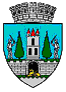 ROMÂNIAJUDEŢUL SATU MARECONSILIUL LOCAL AL MUNICIPIULUI SATU MARE	                                Nr. 15006/07.03.2023PROIECTHOTĂRÂREA NR. ................./.................pentru modificarea și completarea HCL 29/26.01.2023             Consiliul Local al Municipiului Satu Mare,Analizând proiectul de hotărâre înregistrat sub  nr. ________/ _________ referatul de aprobare al inițiatorului înregistrat sub nr.15007/07.03.2023, raportul de specialitate al Serviciului Patrimoniu, Concesionări, Închirieri înregistrat sub nr. 15009/07.03.2023 și avizele comisiilor de specialitate ale Consiliului Local al Municipiului Satu Mare;Luând în considerare prevederile: art.112 alin (2) și alin (9) din Legea educației naționale nr. 1/2011, modificată și completată;ar.t. 24 din Legea cadastrului și a publicității imobiliare nr. 7/1996, republicată, cu modificările și completările ulterioare;art.551 pct.7, art.554, art.858  art.866-art.869  din Codul Civil; art.108 lit. a), art. 286 alin. (4), art.287 lit. b), art.297 alin.(1) lit. a), art. 299 din  O.U.G. nr. 57/2019 privind Codul Administrativ, cu modificările și completările ulterioare,art.20 alin.(1) lit. e) din Legea nr. 273/2006 privind finanțele publice locale, cu modificările și completările locale;          Având în vedere Hotărârea Consiliului Local Satu Mare nr.161/27.06.2013 privind trecerea din administrarea Consiliului local al municipiului Satu Mare în administrarea unităților de învățământ preuniversitar de stat a clădirilor necesare desfășurării procesului de învățământ și a terenului aferent modificată prin Hotărârea Consiliului Local Satu Mare nr. 29/26.01.2023 și Ordinul Ministrului Educației nr. 4344/29.07.2022 privind aprobarea includerii unor unități de învățământ în rețeaua școlară pentru anul școlar 2022-2023, precum și organizarea rețelei școlare pentru anul școlar 2022 – 2023 din unele localități în care nu s-a realizat în totalitate acest proces de către autoritățile administrației publice locale cu avizul conform emis de către inspectoratele școlare, respectiv anexa nr. 12, art. 1 (1) corespunzătoare Municipiului Satu Mare;           Ținând seama de prevederile Legii privind normele de tehnică legislativă pentru elaborarea actelor normative nr. 24/2000, republicată, cu modificările și completările ulterioare,   În temeiul art. 129 alin. (1), alin. (2) lit. c), art. 139 alin. (3) lit. g), art. 196 alin. (1) lit. a) din O.U.G. nr. 57/2019 privind Codul Administrativ, cu modificările și completările ulterioare,            Adoptă prezenta,H O T Ă R Â R E:Art. 1. Art. 5 din Hotărârea Consiliului Local Satu Mare nr. 29/26.01.2023 se modifică și va avea următorul conținut:     ” Art.5. În anexa nr. 1 la Hotărârea Consiliului Local al municipiului Satu Mare nr. 280/25.08.2022 pentru modificarea anexei 1 la HCL nr. 161/27.06.2013 privind trecerea din administrarea Consiliului Local al municipiului Satu Mare în administrarea  unităților de învățământ preuniversitar de stat  a clădirilor necesare desfășurării procesului de învățământ și a terenului aferent, se integrează modificările aprobate la articolele precedente și va avea conținutul conform anexei, parte integrantă din prezenta” Art. 2. Se dispune O.C.P.I. Satu Mare înscrierea în evidențele carte funciară a dreptului de administrare, conform anexei aprobătă la articolul precedent.Art. 3. Cu ducerea la îndeplinire a prezentei hotărâri se încredințează Primarul Municipiului Satu Mare prin Serviciul Patrimoniu Concesionări Închirieri din cadrul Aparatului de specialitate al Primarului Municipiului Satu Mare.Art. 4. Prezenta hotărâre se comunică prin intermediul Secretarului General al Municipiului Satu Mare, în termenul prevăzut de lege, Primarului Municipiului Satu Mare, Instituției Prefectului - Județului Satu Mare și Serviciului Patrimoniu Concesionări Închirieri.                                        INIŢIATOR PROIECT
                                                     PRIMAR                                               Kereskényi GáborAVIZATSecretar generalMihaela Maria RacolțaFaur Mihaela/2 ex 